Бухгалтер  комитета по образованию попова елена сергеевна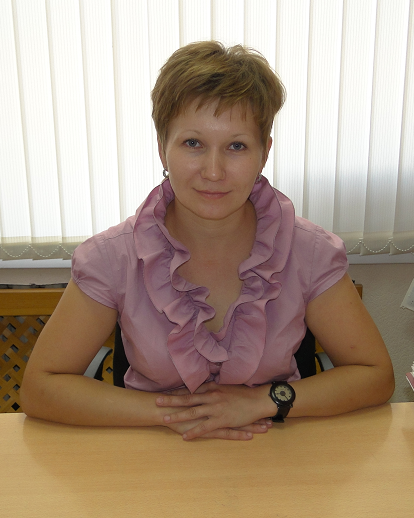 